ЧЕРКАСЬКА ОБЛАСНА РАДАГОЛОВАР О З П О Р Я Д Ж Е Н Н Я10.02.2022                                                                                     № 46-рПро надання одноразовоїгрошової допомоги	Відповідно до статті 55 Закону України «Про місцеве самоврядування в Україні», рішень обласної ради від 29.12.2006 № 7-2/V «Про затвердження Положення про порядок та умови надання обласною радою одноразової грошової  допомоги» (зі змінами), від 21.12.2021 № 10-12/VІIІ «Про обласний бюджет Черкаської області на 2022 рік», враховуючи відповідні заяви депутатів обласної ради:1. Виділити виконавчому апарату обласної ради кошти в сумі                              106 000,00 грн (головний розпорядник коштів – обласна рада, КПКВК 0113242 «Інші заходи у сфері соціального захисту і соціального забезпечення»)
для надання одноразової грошової допомоги громадянам за рахунок коштів обласного бюджету:2. Фінансово-господарському відділу виконавчого апарату обласної ради провести відповідні виплати.3. Контроль за виконанням розпорядження покласти на                                   заступника керуючого справами, начальника загального відділу виконавчого апарату ГОРНУ Н.В. та начальника фінансово-господарського відділу, головного бухгалтера виконавчого апарату обласної ради                        ЯНИШПІЛЬСЬКУ В.Г.Голова									       А. ПІДГОРНИЙ1Андрошенко Олександр Валерійович,Звенигородський р-н, с.Мошурів 2000,002Бабенко Василь Васильович,  Звенигородський р-н, с.Мошурів 2000,003Безкровна Надія Григорівна, Черкаський р-н, с.Мліїв 2000,004Гнатенко Олена Андріївна,  Звенигородський р-н, с.Мошурів 2000,005Горбівненко Валентина Михайлівна,  Черкаський р-н, с.Білозір'я 5000,006Іщенко Степан Радіонович,  Звенигородський р-н, с. Романівка 4000,007Ключко Марія Вікторівна,  Звенигородський р-н, с.Мошурів 2000,008Коваленко Анатолій Степанович,  м.Черкаси 5000,009Кушнір Олександр Петрович,  Черкаський р-н, с. Мале Старосілля 19000,0010Кушпіль Валентина Анатоліївна,  м.Черкаси 1000,0011Кушпіль Іван Макарович,  м.Черкаси 1000,0012Лобенко Сергій Петрович,  Звенигородський р-н, с.Мошурів 2000,0013Лут Ольга Володимирівна,  Черкаський р-н, с.Байбузи 5000,0014Макеєв Валерій Федорович,  м.Черкаси 23000,0015Миколенко Микола Миколайович,  Черкаський р-н, с.Орловець 3000,0016Півторак Зінаїда Іванівна,  Звенигородський р-н, с.Криві Коліна 2000,0017Пильник Лідія Павлівна,  Черкаський р-н, м.Черкаси 2000,0018Повєтов Іван Сергійович,  м.Черкаси 5000,0019Руденко Сергій Микитович,  м.Черкаси 5000,0020Смагло Надія Георгівна,  Звенигородський р-н, с.Мошурів 2000,0021Сухонос Віра Яківна,  Звенигородський р-н, с. Мошурів 2000,0022Цибулько Галина Василівна,  Звенигородський р-н, с. Мошурів 2000,0023Цибулько Степан Володимирович,Звенигородський р-н, с. Мошурів 2000,0024Цимбал Ігор Михайлович,  м.Черкаси 2000,0025Шкурдода Катерина Степанівна,  м.Черкаси 2000,0026Яловенко Зінаїда Макарівна,  м.Черкаси 2000,00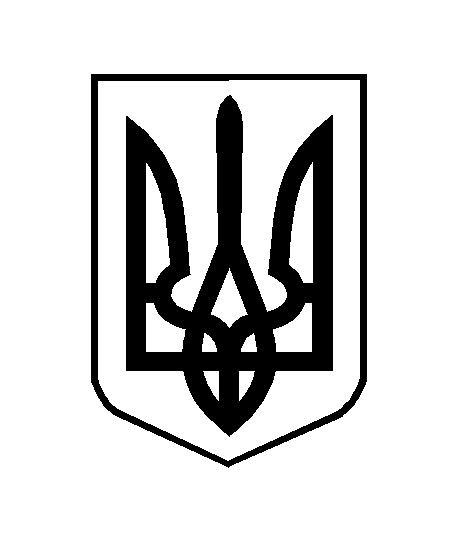 